Amtliche Mitteilung!Zugestellt durch Österr.Post.at                                                                      Wenigzell, am 14. Dezember 2022Rundschreiben Nr. 11/2022Gutschein-Ideen für Weihnachten oder auch andere Anlässe Gutscheine für eine Jahresmitgliedschaft in der Joglland Bibliothek Gutscheine der Joglland Oase Wenigzell bis einschließlich 24.12.2022 Minus 10%Restmüll - Müllabfuhrtermine Wenigzell 2023Die Mülltonnen sind jeweils ab 05.30 Uhr bereitzustellen!Müllabfuhrtermine 2023 für Leichtfraktion (gelbe Säcke)Die Leichtfraktionssäcke sind jeweils ab 05.30 Uhr bereitzustellen!Sperrmüll- und Sondermüllsammlung Wenigzell 2023Jeden 1. Freitag im Monat von 09.00 – 17.00 Uhr(Fällt der erste Freitag im Monat auf einen Feiertag, so findet die Sammlung am darauffolgenden Freitag statt.)Bitte beachten Sie die aktuell gültigen Hygienevorschriften.Bitte wenden!Biomüll - Abfuhrtermine Wenigzell 2023Bitte wenden!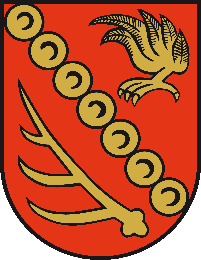 Gemeinde WenigzellGemeinde WenigzellGemeinde WenigzellBezirkshauptmannschaft Hartberg-FürstenfeldBezirkshauptmannschaft Hartberg-FürstenfeldBezirkshauptmannschaft Hartberg-FürstenfeldPittermann 2228254 WenigzellTel.: 03336/2201Fax: 03336/2201-4www.wenigzell.atgde@wenigzell.gv.at4-wöchentlich4-wöchentlichMontag09.01.2023Montag06.02.2023Montag06.03.2023Montag03.04.2023Freitag28.04.2023Freitag26.05.2023Montag26.06.2023Montag24.07.2023Montag21.08.2023Montag18.09.2023Montag16.10.2023Montag13.11.2023Montag11.12.2023Montag09.01.2023Freitag17.02.2023Freitag31.03.2023Samstag20.05.2023Freitag23.06.2023Freitag11.08.2023Freitag22.09.2023Samstag04.11.2023Donnerstag14.12.2023Tour 1Tour 1Tour 2Tour 2Montag02.01.2023Montag16.01.2023  Montag16.01.2023  Montag30.01.2023Montag13.02.2023Montag13.02.2023Montag27.02.2023Montag13.03.2023Montag13.03.2023Montag27.03.2023Freitag07.04.2023Freitag07.04.2023Montag24.04.2023Freitag28.04.2023Freitag28.04.2023Montag08.05.2023Montag15.05.2023Montag15.05.2023Montag22.05.2023Freitag26.05.2023Freitag26.05.2023Montag05.06.2023Montag12.06.2023Montag12.06.2023Montag19.06.2023Montag26.06.2023Montag26.06.2023Montag03.07.2023Montag10.07.2023Montag10.07.2023Montag17.07.2023Montag24.07.2023Montag24.07.2023Montag31.07.2023Montag07.08.2023Montag07.08.2023Montag14.08.2023Montag21.08.2023Montag21.08.2023Montag28.08.2023Montag04.09.2023Montag04.09.2023Montag11.09.2023Montag18.09.2023Montag18.09.2023Montag25.09.2023Montag02.10.2023Montag02.10.2023Montag09.10.2023Montag16.10.2023Montag16.10.2023Montag23.10.2023Montag06.11.2023Montag06.11.2023Montag20.11.2023Montag04.12.2023Montag04.12.2023Montag18.12.2023